Зарегистрировано в правовом управлении Правительства Ярославской области 17 октября 2018 г. N 36-8244ДЕПАРТАМЕНТ ОХРАНЫ ОБЪЕКТОВ КУЛЬТУРНОГО НАСЛЕДИЯЯРОСЛАВСКОЙ ОБЛАСТИПРИКАЗот 17 октября 2018 г. N 67ОБ ОБЩЕСТВЕННОМ КОНТРОЛЕ ЗА СОСТОЯНИЕМ ОБЪЕКТОВ КУЛЬТУРНОГОНАСЛЕДИЯ НА ТЕРРИТОРИИ ЯРОСЛАВСКОЙ ОБЛАСТИВ целях привлечения общественных движений, организаций и объединений граждан к решению задач по государственной охране объектов культурного наследия, с учетом пункта 1 перечня поручений Президента Российской Федерации от 25.12.2015 N Пр-571ДЕПАРТАМЕНТ ОХРАНЫ ОБЪЕКТОВ КУЛЬТУРНОГО НАСЛЕДИЯ ЯРОСЛАВСКОЙ ОБЛАСТИ ПРИКАЗЫВАЕТ:1. Утвердить прилагаемое Положение о порядке деятельности лиц, осуществляющих общественный контроль за состоянием объектов культурного наследия на территории Ярославской области.2. Контроль за исполнением приказа возложить на начальника отдела государственного надзора службы.(в ред. Приказа Государственной службы охраны объектов культурного наследия ЯО от 29.01.2024 N 17)3. Приказ вступает в силу со дня его официального опубликования.Директор департаментаА.Е.ФИЛЯЕВУтвержденоприказомдепартаментаохраны объектовкультурного наследияЯрославской областиот 17.10.2018 N 67ПОЛОЖЕНИЕО ПОРЯДКЕ ДЕЯТЕЛЬНОСТИ ЛИЦ, ОСУЩЕСТВЛЯЮЩИХ ОБЩЕСТВЕННЫЙКОНТРОЛЬ ЗА СОСТОЯНИЕМ ОБЪЕКТОВ КУЛЬТУРНОГО НАСЛЕДИЯНА ТЕРРИТОРИИ ЯРОСЛАВСКОЙ ОБЛАСТИI. Общие положения1. Положение о порядке деятельности лиц, осуществляющих общественный контроль за состоянием объектов культурного наследия на территории Ярославской области (далее - Положение), разработано в соответствии с Конституцией Российской Федерации, Положением о государственной службе охраны объектов культурного наследия Ярославской области, утвержденным постановлением Правительства области от 17.06.2015 N 659-п "О государственной службе охраны объектов культурного наследия Ярославской области", и определяет порядок деятельности лиц, осуществляющих общественный контроль за состоянием объектов культурного наследия на территории Ярославской области (далее - общественные контролеры).(п. 1 в ред. Приказа Государственной службы охраны объектов культурного наследия ЯО от 29.01.2024 N 17)2. Общественные контролеры оказывают содействие государственной службе охраны объектов культурного наследия Ярославской области (далее - служба) при осуществлении полномочий по государственному надзору за состоянием, содержанием, использованием, популяризацией и государственной охраной объектов культурного наследия.(в ред. Приказа Государственной службы охраны объектов культурного наследия ЯО от 29.01.2024 N 17)Основными направлениями деятельности общественных контролеров являются:- проведение общественного мониторинга и фотофиксации состояния объектов культурного наследия, расположенных на территории Ярославской области, в целях определения мероприятий по государственному надзору за состоянием, содержанием, использованием, популяризацией и государственной охраной объектов культурного наследия и проведения таких мероприятий службой;(в ред. Приказа Государственной службы охраны объектов культурного наследия ЯО от 29.01.2024 N 17)- участие в выявлении, предупреждении и профилактике нарушений законодательства в области охраны объектов культурного наследия;- распространение правовых знаний в области охраны объектов культурного наследия.3. Общественные контролеры при осуществлении своей деятельности руководствуются Конституцией Российской Федерации, федеральными законами, иными нормативными правовыми актами Российской Федерации, законами Ярославской области, иными нормативными правовыми актами Ярославской области, Положением.4. Общественными контролерами могут быть дееспособные граждане Российской Федерации, обладающие специальными знаниями в области сохранения и изучения объектов культурного наследия.5. Общественные контролеры не являются штатными сотрудниками службы и осуществляют свою деятельность на добровольной и безвозмездной основе.(в ред. Приказа Государственной службы охраны объектов культурного наследия ЯО от 29.01.2024 N 17)6. Сведения об общественных контролерах размещаются на странице службы на портале органов государственной власти Ярославской области в информационно-телекоммуникационной сети "Интернет".(в ред. Приказа Государственной службы охраны объектов культурного наследия ЯО от 29.01.2024 N 17)7. Служба осуществляет координацию деятельности общественных контролеров.(в ред. Приказа Государственной службы охраны объектов культурного наследия ЯО от 29.01.2024 N 17)II. Порядок организации деятельностиобщественных контролеров1. Организацию деятельности общественных контролеров осуществляет заместитель руководителя службы.(в ред. Приказа Государственной службы охраны объектов культурного наследия ЯО от 29.01.2024 N 17)2. Для организации деятельности общественных контролеров служба:(в ред. Приказа Государственной службы охраны объектов культурного наследия ЯО от 29.01.2024 N 17)- предоставляет общественным контролерам необходимую для исполнения их деятельности информацию, за исключением информации, содержащей сведения, составляющие государственную тайну, сведения о персональных данных, иной информации, доступ к которой ограничен федеральными законами;- проводит консультации по основным направлениям деятельности общественных контролеров, профилактике правонарушений, правовым основам охраны объектов культурного наследия;- обобщает и распространяет положительный опыт работы общественных контролеров.3. Прием и регистрацию заявлений, подготовку приказов службы о присвоении статуса общественного контролера, об отказе в присвоении статуса общественного контролера, продлении или прекращении полномочий общественного контролера, ведение журнала регистрации удостоверений общественных контролеров (далее - удостоверения), ведение реестра общественных контролеров, размещение сведений об общественных контролерах на официальном сайте службы на портале органов государственной власти Ярославской области в информационно-телекоммуникационной сети "Интернет" осуществляет отдел государственного надзора службы.(в ред. Приказа Департамента охраны объектов культурного наследия ЯО от 24.01.2019 N 2, Приказа Государственной службы охраны объектов культурного наследия ЯО от 29.01.2024 N 17)III. Порядок присвоения статуса общественного контролера1. Граждане, указанные в пункте 4 раздела I Положения, имеющее намерение оказывать содействие службе при осуществлении полномочий по государственному надзору за состоянием, содержанием, использованием, популяризацией и государственной охраной объектов культурного наследия, обращаются в службу с заявлением по форме согласно приложению 1 к Положению.(в ред. Приказа Государственной службы охраны объектов культурного наследия ЯО от 29.01.2024 N 17)2. К заявлению прилагаются:- анкета;- согласие на обработку персональных данных;- копия документа, удостоверяющего личность гражданина;- копии документов об образовании (при наличии);(в ред. Приказа Департамента охраны объектов культурного наследия ЯО от 24.01.2019 N 2)- копия трудовой книжки (при наличии);(в ред. Приказа Департамента охраны объектов культурного наследия ЯО от 24.01.2019 N 2)- две цветные фотографии 3 x 4 см.3. Служба в течение 20 рабочих дней со дня принятия заявления рассматривает заявление и прилагаемые к нему документы и принимает одно из следующих решений, о котором письменно в течение 3 рабочих дней со дня принятия соответствующего решения сообщает гражданину:(в ред. Приказа Департамента охраны объектов культурного наследия ЯО от 24.01.2019 N 2, Приказа Государственной службы охраны объектов культурного наследия ЯО от 29.01.2024 N 17)- о назначении даты собеседования с целью оценки знаний, необходимых для выполнения функций общественного контролера;- о возврате заявления с разъяснением порядка исправления замечаний в случае неправильного оформления заявления либо отсутствия документов, которые должны быть приложены к заявлению;(в ред. Приказа Департамента охраны объектов культурного наследия ЯО от 24.01.2019 N 2)- о присвоении статуса общественного контролера в случае, указанном в пункте 5 данного раздела.(в ред. Приказа Департамента охраны объектов культурного наследия ЯО от 24.01.2019 N 2)4. Для проведения собеседований с целью оценки специальных знаний, необходимых для выполнения функций общественного контролера, приказом службы образуется комиссия по работе с общественными контролерами (далее - комиссия).(в ред. Приказа Государственной службы охраны объектов культурного наследия ЯО от 29.01.2024 N 17)Заседания комиссии проводятся не реже 1 раза в квартал.(п. 4 в ред. Приказа Департамента охраны объектов культурного наследия ЯО от 24.01.2019 N 2)5. От собеседования освобождаются граждане, аттестованные Министерством культуры Российской Федерации на проведение государственной историко-культурной экспертизы. Решение о присвоении статуса общественного контролера в отношении указанных граждан оформляется приказом службы о присвоении статуса общественного контролера без проведения собеседования.(в ред. Приказа Департамента охраны объектов культурного наследия ЯО от 24.01.2019 N 2, Приказа Государственной службы охраны объектов культурного наследия ЯО от 29.01.2024 N 17)6. По результатам собеседования комиссия:- рекомендует присвоить гражданину статус общественного контролера;- рекомендует отказать в присвоении гражданину статуса общественного контролера.(п. 6 в ред. Приказа Департамента охраны объектов культурного наследия ЯО от 24.01.2019 N 2)7. Решение о присвоении статуса общественного контролера оформляется приказом службы о присвоении статуса общественного контролера в течение 5 рабочих дней со дня принятия комиссией по результатам собеседования решения, указанного в абзаце втором пункта 6 данного раздела Положения.(в ред. Приказа Государственной службы охраны объектов культурного наследия ЯО от 29.01.2024 N 17)Решение об отказе в присвоении статуса общественного контролера оформляется приказом службы об отказе в присвоении статуса общественного контролера в течение 5 рабочих дней со дня принятия комиссией по результатам собеседования решения, указанного в абзаце третьем пункта 6 данного раздела Положения.(в ред. Приказа Государственной службы охраны объектов культурного наследия ЯО от 29.01.2024 N 17)(п. 7 в ред. Приказа Департамента охраны объектов культурного наследия ЯО от 24.01.2019 N 2)8. Служба в течение 3 рабочих дней со дня принятия решений, указанных в пункте 7 данного раздела Положения, направляет гражданину письменное уведомление о принятом решении с приложением копии приказа о присвоении или об отказе в присвоении статуса общественного контролера.(в ред. Приказа Департамента охраны объектов культурного наследия ЯО от 24.01.2019 N 2, Приказа Государственной службы охраны объектов культурного наследия ЯО от 29.01.2024 N 17)9. На основании приказа службы о присвоении статуса общественного контролера общественному контролеру выдается удостоверение по форме согласно приложению 2 к Положению.(в ред. Приказа Государственной службы охраны объектов культурного наследия ЯО от 29.01.2024 N 17)Удостоверение является документом, подтверждающим полномочия общественного контролера.10. Удостоверения подлежат регистрации в журнале регистрации удостоверений по форме согласно приложению 3 к Положению.IV. Порядок продления и прекращенияполномочий общественного контролера1. Срок действия полномочий общественного контролера составляет 1 год со дня принятия службой решения о присвоении гражданину статуса общественного контролера.(в ред. Приказа Государственной службы охраны объектов культурного наследия ЯО от 29.01.2024 N 17)2. По истечении срока действия полномочий общественного контролера гражданин вправе подать в службу заявление о продлении полномочий общественного контролера.(в ред. Приказа Государственной службы охраны объектов культурного наследия ЯО от 29.01.2024 N 17)Заявление о продлении полномочий общественного контролера в течение 20 рабочих дней со дня принятия заявления рассматривается комиссией. В случае принятия комиссией решения об удовлетворительных результатах работы общественного контролера службой принимается решение о продлении полномочий общественного контролера на 1 год, которое оформляется соответствующим приказом службы.(в ред. Приказа Департамента охраны объектов культурного наследия ЯО от 24.01.2019 N 2, Приказа Государственной службы охраны объектов культурного наследия ЯО от 29.01.2024 N 17)3. Полномочия общественного контролера прекращаются:- по истечении срока, указанного в пункте 1 данного раздела;- на основании заявления о прекращении полномочий общественного контролера, которое общественный контролер лично представляет в службу;(в ред. Приказа Государственной службы охраны объектов культурного наследия ЯО от 29.01.2024 N 17)- в случае однократного нарушения общественным контролером требований, установленных в разделе V Положения.4. Жалобы на действия общественных контролеров могут быть направлены в службу (почтовый адрес: ул. Комсомольская, д. 12, г. Ярославль, 150000, адрес электронной почты: gsookn@yarregion.ru, телефон: (4852) 59-42-92). Срок рассмотрение жалобы - 30 календарных дней.(в ред. Приказа Государственной службы охраны объектов культурного наследия ЯО от 29.01.2024 N 17)По фактам нарушения общественным контролером требований, установленных в разделе V Положения, службой проводится проверка в течение 45 рабочих дней со дня поступления в службу письменной информации о нарушении общественным контролером требований, установленных в разделе V Положения. Общественный контролер уведомляется о проведении проверки любым доступным способом в течение 5 рабочих дней со дня поступления указанной информации.(в ред. Приказа Департамента охраны объектов культурного наследия ЯО от 24.01.2019 N 2, Приказа Государственной службы охраны объектов культурного наследия ЯО от 29.01.2024 N 17)Проведение проверки поручается отделу государственного надзора службы. В ходе проверки запрашиваются объяснения общественного контролера, а также лица, направившего информацию о нарушении общественным контролером требований, установленных в разделе V Положения. По окончании проверки вопрос об установлении факта нарушения общественным контролером требований, установленных в разделе V Положения, выносится на рассмотрение на очередном заседании комиссии.(абзац введен Приказом Департамента охраны объектов культурного наследия ЯО от 24.01.2019 N 2; в ред. Приказа Государственной службы охраны объектов культурного наследия ЯО от 29.01.2024 N 17)Решение о прекращении полномочий общественного контролера оформляется соответствующим приказом службы в течение 5 рабочих дней со дня принятия комиссией решения об установлении факта нарушения общественным контролером требований, установленных в разделе V Положения. Служба в течение 3 рабочих дней со дня принятия указанного решения направляет гражданину письменное уведомление о принятом решении с приложением копии приказа о прекращении полномочий общественного контролера.(абзац введен Приказом Департамента охраны объектов культурного наследия ЯО от 24.01.2019 N 2; в ред. Приказа Государственной службы охраны объектов культурного наследия ЯО от 29.01.2024 N 17)В случае выявления в ходе проверки в действиях общественного контролера признаков административного правонарушения или состава преступления соответствующая информация направляется службой в правоохранительные органы в установленном действующим законодательством порядке.(абзац введен Приказом Департамента охраны объектов культурного наследия ЯО от 24.01.2019 N 2; в ред. Приказа Государственной службы охраны объектов культурного наследия ЯО от 29.01.2024 N 17)В случае принятия комиссией решения о том, что факт нарушения общественным контролером требований, установленных в разделе V Положения, не установлен, служба в течение 3 рабочих дней со дня принятия указанного решения направляет гражданину письменное уведомление о принятом решении.(абзац введен Приказом Департамента охраны объектов культурного наследия ЯО от 24.01.2019 N 2; в ред. Приказа Государственной службы охраны объектов культурного наследия ЯО от 29.01.2024 N 17)5. В случае прекращения полномочий общественного контролера выданное удостоверение подлежит возврату в службу в течение месяца.(в ред. Приказа Государственной службы охраны объектов культурного наследия ЯО от 29.01.2024 N 17)6. Информация о продлении или прекращении полномочий общественного контролера вносится службой в реестр общественных контролеров.(в ред. Приказа Государственной службы охраны объектов культурного наследия ЯО от 29.01.2024 N 17)V. Требования к осуществлению деятельностиобщественных контролеров1. Общественные контролеры работают в территориальных границах Ярославской области.2. Общественный контролер не вправе:- выдавать себя за государственного инспектора в области охраны объектов культурного наследия либо иное должностное лицо органа охраны объектов культурного наследия;- осуществлять мероприятия по государственному надзору в области охраны объектов культурного наследия;- использовать свое положение, а также информацию, ставшую ему известной в связи с исполнением функций общественного контролера, в личных целях;- совершать действия, порочащие статус общественного контролера или наносящие ущерб репутации службы;(в ред. Приказа Государственной службы охраны объектов культурного наследия ЯО от 29.01.2024 N 17)- получать от физических и юридических лиц вознаграждения (в том числе подарки, денежное вознаграждение) за исполнение функций общественного контролера;- допускать публичные высказывания, суждения и оценки по направлениям деятельности общественных контролеров, в том числе в средствах массовой информации, информационно-телекоммуникационной сети "Интернет", без согласования со службой.(абзац введен Приказом Департамента охраны объектов культурного наследия ЯО от 24.01.2019 N 2; в ред. Приказа Государственной службы охраны объектов культурного наследия ЯО от 29.01.2024 N 17)3. Общественный контролер осуществляет следующие полномочия:- оперативно информирует службу о фактах проведения работ, ухудшающих состояние объектов культурного наследия, или о проведении незаконных раскопок на территории объектов археологического наследия, фиксирует, в том числе с помощью фото- и видеосъемки, правонарушения в области охраны объектов культурного наследия и направляет соответствующие материалы, содержащие данные, указывающие на наличие признаков правонарушения, в службу, правоохранительные органы;(в ред. Приказа Государственной службы охраны объектов культурного наследия ЯО от 29.01.2024 N 17)- осуществляет на основании письменного задания службы мониторинг объектов культурного наследия, направляет в службу ежемесячный отчет о проделанной работе с приложением материалов фотофиксации, аудио- и видеосъемки, актов осмотра объектов культурного наследия;(в ред. Приказа Государственной службы охраны объектов культурного наследия ЯО от 29.01.2024 N 17)- оказывает содействие службе в проведении мероприятий по профилактике правонарушений в области охраны объектов культурного наследия, выявляет обстоятельства и условия, способствующие совершению правонарушений в области охраны объектов культурного наследия.(в ред. Приказа Государственной службы охраны объектов культурного наследия ЯО от 29.01.2024 N 17)4. Общественный контролер вправе:- получать в службе необходимую для исполнения деятельности информацию, за исключением информации, содержащей сведения, составляющие государственную тайну, сведения о персональных данных, иной информации, доступ к которой ограничен федеральными законами;(в ред. Приказа Государственной службы охраны объектов культурного наследия ЯО от 29.01.2024 N 17)- получать в службе консультации по правовым основам охраны объектов культурного наследия;(в ред. Приказа Государственной службы охраны объектов культурного наследия ЯО от 29.01.2024 N 17)- обжаловать в службу решения комиссии об отказе в присвоении статуса общественного контролера, продлении полномочий общественного контролера.(в ред. Приказа Государственной службы охраны объектов культурного наследия ЯО от 29.01.2024 N 17)5. Общественный контролер обязан:- осуществлять полномочия общественного контролера в соответствии с требованиями Положения;- знать положения нормативных правовых актов в области охраны объектов культурного наследия и правильно применять такие знания, соблюдать законодательство, регламентирующее порядок осуществления государственного контроля (надзора) и муниципального контроля;- осуществлять мониторинг объектов культурного наследия на основании письменного задания службы и ежемесячно информировать службу о результатах работы.(в ред. Приказа Государственной службы охраны объектов культурного наследия ЯО от 29.01.2024 N 17)6. Общественный контролер несет ответственность за достоверность сведений, представляемых в службу, объективность сделанных выводов и внесенных предложений.(в ред. Приказа Государственной службы охраны объектов культурного наследия ЯО от 29.01.2024 N 17)Полномочия общественного контролера, допустившего однократное нарушение требований, установленных в разделе V Положения, прекращаются.Общественный контролер, допустивший нарушение требований законодательства, несет ответственность в установленном порядке. Прекращение полномочий общественного контролера не освобождает его от ответственности, предусмотренной действующим законодательством.Приложение 1к ПоложениюФорма                                            В государственную службу охраны                                            объектов культурного наследия                                            Ярославской области                                            _______________________________                                                (фамилия, имя, отчество,                                            _______________________________                                             индекс, адрес, номер телефона)                                            _______________________________                                            _______________________________                                 ЗАЯВЛЕНИЕ    Я, ___________________________________________________________________,                            (фамилия, имя, отчество,__________________________________________________________________________,             наименование основного документа, удостоверяющего                        личность, и его реквизиты)прошу  наделить  меня  полномочиями по общественному контролю за состояниемобъектов культурного наследия на территории Ярославской области.    Приложения:    - анкета;    - согласие на обработку персональных данных;    - копия документа, удостоверяющего личность гражданина;    - копии документов об образовании (при наличии);    - копия трудовой книжки (при наличии);    - две цветные фотографии 3 x 4 см."___" __________ 20__ г.              _____________   _____________________                                        (подпись)     (расшифровка подписи)Приложение 1к заявлениюФормаАНКЕТАПриложение 2к заявлениюФорма                                 СОГЛАСИЕ                     на обработку персональных данных    Я, ___________________________________________________________________,            (фамилия, имя, отчество, дата рождения лица, выражающего                    согласие на обработку персональных данных)___________________________________________________________________________(наименование основного документа, удостоверяющего личность, его реквизиты,__________________________________________________________________________,    сведения о дате выдачи указанного документа и выдавшем его органе)проживающий(ая) по адресу: __________________________________________________________________________________________________________________________,в  порядке  и на условиях, определенных Федеральным законом от 27 июля 2006года  N  152-ФЗ  "О  персональных  данных",  выражаю государственной службеохраны объектов культурного наследия Ярославской области (далее - оператор)согласие на обработку персональных данных, указанных в заявлении и анкете.Я предоставляю оператору право осуществлять следующие действия с моими персональными данными: сбор, систематизация, накопление, хранение, уточнение (обновление, изменение), использование, обезличивание, блокирование, уничтожение персональных данных, передача персональных данных по запросам органов государственной власти Ярославской области в рамках их полномочий с использованием машинных носителей или по каналам связи, с соблюдением мер, обеспечивающих их защиту от несанкционированного доступа, размещение их на портале органов государственной власти Ярославской области в информационно-телекоммуникационной сети "Интернет". Оператор вправе осуществлять смешанную (автоматизированную и неавтоматизированную) обработку моих персональных данных посредством внесения их в электронную базу данных, включения в списки (реестры) и отчетные формы, предусмотренные документами, регламентирующими предоставление отчетных данных (документов).Срок действия настоящего согласия не ограничен.Я оставляю за собой право отозвать настоящее согласие посредством составления соответствующего письменного документа, который может быть направлен мной в адрес оператора по почте заказным письмом с уведомлением о вручении либо вручен лично под расписку уполномоченному представителю оператора.В случае получения моего письменного заявления об отзыве настоящего согласия оператор обязан уничтожить мои персональные данные, но не ранее срока, необходимого для достижения целей обработки моих персональных данных.Я ознакомлен с правами субъекта персональных данных, предусмотренными главой 3 Федерального закона от 27 июля 2006 года N 152-ФЗ "О персональных данных"."___" _________ 20___ г.            _____________   _______________________                                      (подпись)      (расшифровка подписи)Приложение 2к ПоложениюФОРМАудостоверения лица, осуществляющего общественный контрольза состоянием объектов культурного наследия на территорииЯрославской области1. Обложка удостоверения┌─────────────────────────────────────┬───────────────────────────────────┐│                                     │                                   ││                                     │                                   ││                                     │                                   ││                                     │                                   ││                                     │                                   ││                                     │                                   ││                                     │                                   ││                                     │                                   ││                                     │           УДОСТОВЕРЕНИЕ           ││                                     │                                   ││                                     │                                   ││                                     │                                   ││                                     │                                   ││                                     │                                   ││                                     │                                   ││                                     │                                   ││                                     │                                   │└─────────────────────────────────────┴───────────────────────────────────┘2. Бланк удостоверения┌─────────────────────────────────────┬───────────────────────────────────┐│         УДОСТОВЕРЕНИЕ N _____       │    ____________________________   ││                                     │             (фамилия,             ││Выдано на основании приказа          │    ____________________________   ││государственной службы охраны        │    имя, отчество (при наличии))   ││объектов культурного наследия        │                                   ││Ярославской области        ┌────────┐│                                   ││от "__" _______ 20__ г.    │        ││     уполномочен осуществлять      ││N __________               │        ││       общественный контроль       ││                           │  Фото  ││      за состоянием объектов       ││                           │3 x 4 см││       культурного наследия        ││Срок действия:             │        ││           на территории           ││до "___" ________ 20__ г.  │        ││        Ярославской области        ││                           └────────┘│                                   ││Руководитель государственной службы  │            НЕ ЯВЛЯЕТСЯ            ││охраны объектов культурного наследия │     сотрудником органа охраны     ││Ярославской области                  │   объектов культурного наследия   ││_______________  ___________         │                                   ││   (Ф.И.О.)       (подпись)   М.П.   │                                   │└─────────────────────────────────────┴───────────────────────────────────┘Приложение 3к ПоложениюФормаЖУРНАЛрегистрации удостоверений лиц, осуществляющих общественныйконтроль за состоянием объектов культурного наследияна территории Ярославской области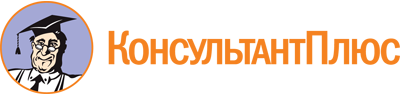 Приказ Департамента охраны объектов культурного наследия ЯО от 17.10.2018 N 67
(ред. от 29.01.2024)
"Об общественном контроле за состоянием объектов культурного наследия на территории Ярославской области"
(вместе с "Положением о порядке деятельности лиц, осуществляющих общественный контроль за состоянием объектов культурного наследия на территории Ярославской области")
(Зарегистрировано в правовом управлении Правительства ЯО 17.10.2018 N 36-8244)Документ предоставлен КонсультантПлюс

www.consultant.ru

Дата сохранения: 16.06.2024
 Список изменяющих документов(в ред. Приказа Департамента охраны объектов культурного наследия ЯОот 24.01.2019 N 2,Приказа Государственной службы охраны объектов культурного наследия ЯОот 29.01.2024 N 17)Список изменяющих документов(в ред. Приказа Департамента охраны объектов культурного наследия ЯОот 24.01.2019 N 2,Приказа Государственной службы охраны объектов культурного наследия ЯОот 29.01.2024 N 17)Список изменяющих документов(в ред. Приказа Департамента охраны объектов культурного наследия ЯОот 24.01.2019 N 2,Приказа Государственной службы охраны объектов культурного наследия ЯОот 29.01.2024 N 17)Фамилия, имя, отчествоДолжностьДата рожденияМесто жительстваКонтактный телефонАдрес электронной почты (при наличии)Уровень образования, наименование учебного заведенияНаличие ученого звания, ученой степениТрудовая деятельность за последние 10 лет (указать 3 места работы, начиная с последнего)Общественная деятельностьДополнительная информацияСписок изменяющих документов(в ред. Приказа Государственной службы охраны объектов культурного наследияЯО от 29.01.2024 N 17)Список изменяющих документов(в ред. Приказа Государственной службы охраны объектов культурного наследияЯО от 29.01.2024 N 17)Nп/пНомер удостоверенияДата выдачи удостоверенияФамилия, имя, отчество лица, осуществляющего общественный контроль за состоянием объектов культурного наследия на территории Ярославской областиДата и номер приказа о присвоении статуса лица, осуществляющего общественный контроль за состоянием объектов культурного наследия на территории Ярославской областиДата возврата удостоверенияОснование возврата удостоверенияПримечания